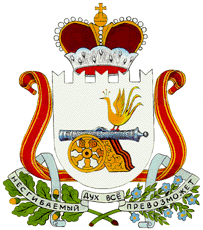 АДМИНИСТРАЦИЯШАТАЛОВСКОГО СЕЛЬСКОГО ПОСЕЛЕНИЯПОЧИНКОВСКОГО РАЙОНА СМОЛЕНКОЙ ОБЛАСТИПОСТАНОВЛЕНИЕот 23 ноября 2023 года                                                        № 77     д. ШаталовоО внесении изменений в постановление администрации    Шаталовского сельского поселения Починковского района Смоленскойобласти от 30.10.2018г. № 40 «О введении нумерации домов и других строений на территориидеревни Энгельгардтовская Шаталовского сельского поселения Починковского района Смоленской области»                  На основании постановления Правительства Российской Федерации от 19.11.2014 года №1221 «Об утверждении правил присвоения, изменения и аннулирования адресов», Устава Шаталовского сельского поселения Починковского района Смоленской областиПОСТАНОВЛЯЮ:1. Внести изменение в Постановление администрации Шаталовского сельского поселения Починковского района Смоленской области от 30.10.2018г. № 40 «О введении нумерации домов и других строений на территории  деревни Энгельгардтовская Шаталовского  сельского поселения Починковского района Смоленской области»: жилой дом по адресу Российская Федерация, Смоленская область, Починковский район, Шаталовское сельское поселение, д. Энгельгардтовская, дом № 1 имеет кадастровый  номер 67:14:1250101:33.2. Внести изменения в Федеральную информационную адресную систему в течение трех дней Глава муниципального образованияШаталовского сельского поселенияПочинковского района Смоленской области                                О.Н. Бачурина